 Contemporary Possibilities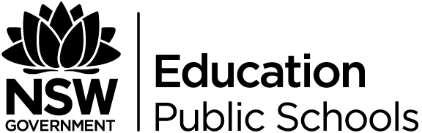 Assessment Task – Multimodal Presentation for Non-linear NarrativesOutcomesEN11-2 uses and evaluates processes, skills and knowledge required to effectively respond to and compose texts in different modes, media and technologiesEN11-3 analyses and uses language forms, features and structures of texts, considers appropriateness for purpose, audience and context and explains effects on meaning EN11-4 applies knowledge, skills and understanding of language concepts and literary devices into new and different contextsTeacher notesTaskStudents are required to compose an original non-linear narrative that gives the responder choice in the story’s progression. The narrative must be presented as a multimodal digital text using one of the platforms explored in class (Prezi, Sway or other multimedia presentation platforms). The narrative should:Engage the responder through a variety of multimodal elements such as; text, buttons, links, sound, images, video, animations, memes and gifs etc.Provide the responder with multiple opportunities to control the narrative’s progression. This could include choice over the direction of the plot, or viewing the perspective of multiple characters.Engage the responder with a variety of visual and language forms.Students will be required to present their final text to an audience, reflecting on:The process of constructing a nonlinear multimodal text.A wide variety of techniques and their impact on the responder.NotesThis task could be adjusted by providing the students with a narrative and asking them to alter it by creating multiple ending. Alternatively, the narrative outline could be constructed as a class, and students could complete the story and digital composition. The narrative component of the task could be integrated into the Common Unit: Reading to Write.This task could be modified to suit a nonfiction text.Assessment TypeMarking RubricStageMultimodal Presentation206Marking guidelines/rubric. Module A:Contemporary possibilitiesMarking guidelines/rubric. Module A:Contemporary possibilitiesDemonstrates a perceptive understanding of visual and language techniques to convey ideas about contemporary possibilitiesComposes and presents a sophisticated, sustained and engaging narrative responsePerceptively utilises a variety of multimodal elements, including but not limited to, animations, gifs, sound, images, video, links. Response skilfully demonstrates options to provide multiple reading paths for the responder appropriate to audience, purpose, context and formA17-20Demonstrates a highly-developed understanding of visual and language techniques to convey ideas about contemporary possibilitiesComposes and presents a clear, sustained and engaging narrative response.Effectively utilises a variety of multimodal elements, including but not limited to, animations, gifs, sound, images, video, links. Response effectively demonstrates options to provide multiple reading paths for the responder appropriate to audience, purpose, context and formB13-16Demonstrates a sound understanding of visual and language techniques to convey ideas about contemporary possibilitiesComposes and presents a sustained and engaging narrative responseSoundly utilises at least two multimodal elements, including but not limited to, animations, gifs, sound, images, video, links. Response attempts to provide multiple reading paths for the responder appropriate to audience, purpose, context and formC9-12Demonstrates a limited understanding of visual and language techniques to convey ideas about contemporary possibilitiesDemonstrates some ability to compose and present a narrative responseA limited application of of multimodal elements, including but not limited to, animations, gifs, sound, images, video, links. Attempts to compose a narrative with limited appropriateness to audience, purpose and context and formD4-8Elementary understanding of visual and language techniquesDemonstrates some evidence of the ability to compose a narrative responseAttempts to compose a narrativeE1-3Non – attempt0